MarchE de NoEl Résidence de  d’Auvergne2 avenue de laTour d’Auvergne 92700 Colombes – 01.42.42.18.70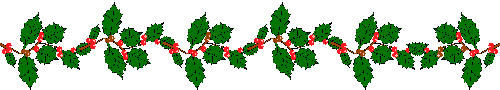 Chères familles, chers voisins,Nous avons le plaisir de vous informer que notre marché de Noël ouvert au public se déroulera au sein de notre résidence le :Samedi 5 Décembre 2015de 14h00 à 18h00Vous aurez accès à divers stands :compositions floralesballotins de chocolatsparfumslivres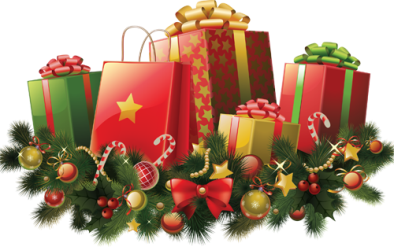 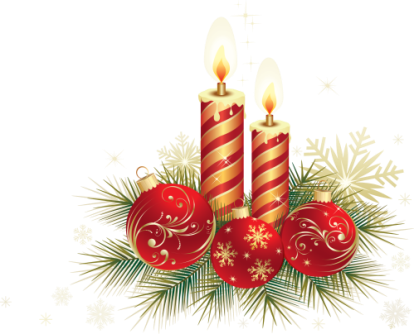 jeux et jouetscosmétiquesdessinscréations des résidents Gâteaux et boissons chaudes vous seront offerts